		Warsaw, 22.12.2023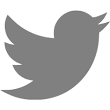 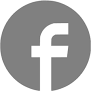 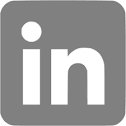 #Budimex #RailBaltica #Construction #LatviaBudimex will build a high-speed railway in Latvia On 21th December 2023, a contract was signed for the construction of Rail Baltica main line in Latvia. As part of the €3.7 billion contract, the winning consortium ERB RAIL, consisting of France's Eiffage Génie Civil, Polish's Budimex and Italian's Rizzani de Eccher. They will build a 230-kilometre high-speed rail. The aim of this line is to integrate the Baltic States into the European rail ‎network by creating a connection between Tallinn (Estonia) and Warsaw (Poland).‎ Work will start in 2024 and are estimated to last 8 years. Budimex, which has a 30% stake in the winning consortium, will build the civil engineering and ‎ track-laying for the approximately 230-kilometre section of the new Rail Baltica high-‎speed line in Latvia. The contract, which includes 175 engineering structures and 11 animal crossings, is estimated ‎to €3.7 billion. It will be subject to several multi-annual purchase orders: 85% of this project is financed by the European fund Connecting ‎Europe Facility and 15% by the Republic of Latvia. ‎The signing of this contract and Budimex's participation in the consortium implementing one of the largest EU railway project is a great success for the Polish construction industry. It is also a success of Polish that it will be a general contractor of the largest infrastructure investment in Latvia with a total value exceeding PLN 16 billion. It will also be a high-speed line, which is the highest railway standard in Europe. We have been working as a consortium on this contract for over 2 years, together with leading entities from the European Union market: Eiffage Genie Civil and Rizzani de Eccher - says Artur Popko, President of the Management Board of Budimex SA.  Recently, Budimex has significantly accelerated its expansion into foreign markets. For many years, the company has been present in Germany. Recently Budimex entered Czech and Slovak markets. In that last one Budimex is building an important intersection of the D1 and D4 motorways. What is more, this year company will start the implementation of the first contract in the Czech Republic - Kutřín dry retention reservoir. Budimex has also submitted the lowest bids and is in first place in two tenders: for the construction of a D11 motorway section Trutnov and D35 from Džbánov to Litomyšl in the Czech Republic. 2023 was a breakthrough year for our group. We have a stable portfolio and Rail Baltica project is the most valuable contract in the history of Budimex. This is a huge mile stone for which we have been working for the last two years. It was very important for us to diversify geographically - says Artur Popko, President of Budimex.Rail Baltica is being built as part of the Trans-European Transport Network (TEN-T) and is one of the most important completely new railway infrastructure projects in Europe. The aim of the construction of the route connecting Poland, Lithuania, Latvia, Estonia and, indirectly, Finland is to accelerate the integration of these areas into the European Union and to increase trade between these countries, thus enabling the creation of a true single European market. An important element of the investment is also the ecological aspect – the construction of the line will make the railway an alternative to road transport, thus significantly reducing CO2 emissions into the atmosphere. The design speed of the Baltic section of the route connecting Tallinn, Pärnu, Riga, Panevėžys, Kaunas, Vilnius and Warsaw is 249 km/h for passenger trains and 120 km/h for freight trains. The tender for the construction of the Latvian section was announced in 2021 and was a two-stage procedure. In February 2022, 6 consortia applied to the prequalification. The final selection was made on September, 2023. BUDIMEX SA is a company with over fifty years of tradition, which has a significant share in the economic development of Polish. Through our work, we improve the quality of life of millions of Poles. During the 50 years of the company's existence, we have completed thousands of modern infrastructural, cubature and industrial investments. The culture of innovation, improvement and following the principles of sustainable development have allowed us to become the leader of the Polish construction market. We are present not only on the Polish market, but also abroad. We are gradually increasing our involvement in the facility management and waste management sectors. Since 1995, our company has been listed on the Warsaw Stock Exchange, and since 2011 it has been included in the index of the most responsible listed companies. Its strategic investor is a Spanish company with a global reach – Ferrovial. The group consists of: Mostostal Kraków, FBSerwis. BXF Energia i Budimex Mobility.We are one of the signatories of the Agreement for Safety in Construction – an initiative established in 2010, associating the largest general contractors in Poland in order to increase the level of work safety in the construction industry.More information is available on www.budimex.pl Kontakt: Michał Wrzosek Rzecznik Prasowytel. (22) 62 36 164, 512 478 522, michal.wrzosek@budimex.plwww.media.budimex.pl